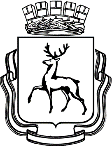 АДМИНИСТРАЦИЯ ГОРОДА НИЖНЕГО НОВГОРОДАП О С Т А Н О В Л Е Н И ЕРуководствуясь постановлением Правительства Российской Федерации от 10.02.2017 № 169 «Об утверждении Правил предоставления и распределения субсидий из федерального бюджета бюджетам субъектов Российской Федерации на поддержку государственных программ субъектов Российской Федерации и муниципальных программ формирования современной городской среды», приказом Министерства строительства и жилищно-коммунального хозяйства Российской Федерации от 06.04.2017 г. № 691/пр «Об утверждении методических рекомендаций по подготовке государственных программ субъектов Российской Федерации и муниципальных программ формирования современной городской среды в рамках реализации приоритетного проекта «Формирование комфортной городской среды» на 2018 - 2022 годы», постановлением Правительства Нижегородской области «Об утверждении государственной программы «Формирование современной городской среды на территории Нижегородской области на 2018-2022 годы», статьями 43, 52.1 Устава города Нижнего Новгорода, администрация города Нижнего Новгорода постановляет:1. Утвердить программу «Формирование комфортной городской среды города Нижнего Новгорода» на 2018 -2022 год (далее – Программа).2. Департаменту общественных отношений и информации администрации города Нижнего Новгорода (Амбарцумян Р.М.) обеспечить опубликование настоящего постановления в официальном печатном средстве массовой информации – газете «День города. Нижний Новгород».3. Департаменту правового обеспечения администрации города Нижнего Новгорода (Киселева С.Б.) обеспечить размещение настоящего постановления на официальном сайте администрации города Нижнего Новгорода в информационно-телекоммуникационной сети «Интернет».4. Контроль за исполнением постановления возложить на первого заместителя главы администрации города Нижнего Новгорода Миронова С.М.Исполняющий обязанности главы администрации                                                                                   С.М. МироновВ.Е.Рябцев430 40 76                                                                                           УТВЕРЖДЕНАпостановлением администрации городаот ______________№_______________Программа «Формирование комфортной городской среды города Нижнего Новгорода»  на 2018 - 2022 годыРаздел 1. Паспорт ПрограммыРаздел 2. Текстовая часть Программы2.1. Характеристика текущего состояния сферы благоустройства в муниципальном образовании город Нижний НовгородРазработка программы «Формирование комфортной городской среды города Нижнего Новгорода на 2018 - 2022 годы» (далее – Программа) обусловлена необходимостью создания условий для системного повышения качества и комфорта городской среды на территории города Нижнего Новгорода на основе проведения комплексного благоустройства территорий в границах муниципального образования город Нижний Новгород. Программа будет способствовать вовлечению граждан, организаций в реализацию мероприятий по формированию комфортной городской среды города Нижнего Новгорода.Реализация Программы осуществляется по двум основным мероприятиям: благоустройство дворовых территорий; благоустроенных общественных территорий.Благоустройство территории города – комплекс предусмотренных  Правилами благоустройства города Нижнего Новгорода, утвержденных постановлением городской Думы города Нижнего Новгорода от 20.06.2007 № 56, мероприятий по содержанию и уборке территории города, а также по проектированию и размещению объектов благоустройства, направленных на обеспечение и повышение комфортности условий проживания граждан, поддержание и улучшение санитарного и эстетического состояния территории. Проблема благоустройства территории является одной из самых насущных, требующей каждодневного внимания и эффективного решения. Необходимо принятие комплекса мер, направленных на приведение в надлежащее состояние  территорий города Нижнего Новгорода.Текущее состояние большинства дворовых территорий не соответствует современным требованиям к местам проживания граждан, обусловленным нормами Градостроительного и Жилищного кодексов Российской Федерации. А именно: значительная часть асфальтобетонного покрытия внутриквартальных проездов имеет высокую степень износа, практически не производятся работы по озеленению дворовых территорий, отсутствуют парковки для временного хранения автомобилей, недостаточно оборудованы детские и спортивные площадки.Благоустройство дворовых территорий невозможно осуществлять без комплексного подхода. При выполнении работ по благоустройству необходимо учитывать мнение жителей и сложившуюся инфраструктуру территории дворов для определения функциональных зон и выполнения других мероприятий.Комплексное благоустройство дворовых территорий позволит поддержать их в удовлетворительном состоянии, повысить уровень благоустройства, выполнить архитектурно-планировочную организацию территории, обеспечить здоровые условия отдыха и жизни жителей.Благоустройство муниципальных территорий общего пользования и мест массового отдыха населения - второе направление Программы.К вопросам местного значения, установленным Федеральным законом от 06.10.2003 № 131-ФЗ «Об общих принципах организации местного самоуправления в Российской Федерации», относятся создание условий для массового отдыха жителей городского округа и организация обустройства мест массового отдыха населения.Одним из факторов, формирующих положительный имидж города, является наличие благоприятных, комфортных, безопасных и доступных условий для массового отдыха населения.В последние годы работа администрации города Нижнего Новгорода по благоустройству велась по следующим направлениям:1. Увеличение количества и качества объектов благоустройства, в том числе в области формирования доступной среды для маломобильных групп населения.За последние годы капитально отремонтировано более 40 объектов озеленения: откосы под набережной Федоровского; сквер 1905 года; сквер им. Маркина; сквер «Звездинский»; сквер шк. 53; сквер Рокоссовского; сквер у ДК Ленина; сквер по ул.Чкалова; сквер по Бульвару Мещерскому; сквер по ул.Гордеевской; сквер по ул. Зимина; сквер Водопроводный; скверы №1,2,3,5 по пр. Ильича; детский сквер по пр. Октября; сквер на бульваре Юбилейном; сквер пл. Буревестника; сквер на проспекте 70 лет Октября; сквер у пам. Ленина; сквер у кафе «Развилка»; сквер на площади в центре Сормова; сквер по ул. Н. Рыбакова; сквер «Автомобилистов»; сквер «Дружба»; бульвар «Заречный» (первая очередь); сквер памяти; скверы по ул. Кировской; сквер Воротынского; свер у шк. 115; сквер «Бурнаковский»; сквер на ул. Красных зорь; сквер им. Люкина; сквер по пр. Гагарина; сквер Казакова; сквер Хохлова; сквер «Мать и дитя»; сквер «Черный пруд»; сквер у Гражданпроекта.С 2012 года приведены в порядок такие центральные исторические объекты Нижнего Новгорода как Нижне-Волжская набережная, площадь у Зачатьевской башни, ул. Рождественская, площадь Лядова. 2. Комплексный подход к благоустройству.Основой грамотного оптимального капитального ремонта объектов благоустройства является проект. Практически все крупные объекты озеленения ремонтируются на основании проекта, где предусматриваются все работы по благоустройству, начиная от обследования коммуникаций (с последующим ремонтом при необходимости), до освещения, ремонта дорожек, озеленения, размещения информационных конструкций, указателей и аншлагов.3. Формирование системы взаимодействия органов местного самоуправления, населения, заинтересованных организаций, индивидуальных предпринимателей по сбору, систематизации, накоплению, хранению, уточнению, использованию и распространению информации о состоянии объектов озеленения на территории города, необходимости создания той или иной функциональной зоны в конкретном районе.4. Формирование позитивного общественного мнения о результатах деятельности органов местного самоуправления в области озеленения.Повышение уровня благоустройства территории стимулирует позитивные тенденции в социально-экономическом развитии муниципального образования, как следствие, повышение качества жизни населения муниципального образования.Начиная с 2017 года комплексное развитие городской среды и повышение уровня благоустройства территории города Нижнего Новгорода осуществляется в рамках реализации приоритетного проекта Российской Федерации «Формирование комфортной городской среды» через программу «Формирование комфортной городской среды города Нижнего Новгорода» на 2017 год (Постановление от 25.05.2017г № 2380). Основной задачей формирования комфортной городской среды на последующие пять лет до 2022 года является продолжение работы по созданию, и развитию территорий и объектов благоустройства в городе Нижнем Новгороде.В целях организации процесса комплексного благоустройства проведена оценка состояния (инвентаризация) сферы благоустройства на территории города Нижнего Новгорода, по результатам которой определены ключевые проблемы и общее состояние городской среды. При оценке состояния сферы благоустройства в городе Нижнем Новгороде в 2017 году определены следующие индикаторы (показатели) (Приложение № 1).2.2. Приоритеты политики благоустройства, формулировка целей и постановка задач программыОсновным приоритетом и целью Программы является создание максимально благоприятных, комфортных и безопасных условий проживания населения, а также развития и обустройства мест массового отдыха населения города Нижнего Новгорода.Для достижения поставленной цели необходимо решить следующие задачи:повысить уровень благоустройства дворовых территорий муниципального образования город Нижний Новгород;повысить уровень благоустройства муниципальных территорий общего пользования и мест массового отдыха населения;повысить уровень вовлеченности заинтересованных граждан и организаций в реализацию мероприятий по благоустройству территории муниципального образования город Нижний Новгород. Реализация цели и задач Программы будет осуществляться за счет выполнения системы мероприятий по основным направлениям Программы.Все работы по благоустройству территорий должны соответствовать требованиям обеспечения доступности для маломобильных групп населения.2.3 Прогноз ожидаемых результатов реализации программы и характеристика вклада муниципального образования в достижение результатовРезультатом реализации Программы является достижение цели по созданию условий для системного повышения качества и комфорта городской среды на территории города Нижнего Новгорода на основе проведения комплексного благоустройства территорий в границах муниципального образования город Нижний Новгород.2.4 Перечень мероприятий ПрограммыВ ходе реализации данной Программы предусматривается выполнение следующих основных мероприятий: 1.Благоустройство дворовых территорий с предоставлением субсидий управляющим организациям на выполнение работ по благоустройству дворовых территорий с общедолевой собственностью  Перечень работ по благоустройству дворовых территорий на 2018-2022 года  формируется исходя из минимального перечня работ по благоустройству и из дополнительного перечня работ по благоустройству (в случае принятия такого решения заинтересованными лицами).В минимальный перечень видов работ по благоустройству дворовых территорий включаются следующие виды работ:ремонт дворовых проездов;обеспечение освещения дворовых территорий;установка скамеек;установка урн для мусора.В перечень дополнительных видов работ по благоустройству дворовых территорий включаются следующие виды работ:оборудование детских и (или) спортивных площадок;обустройство площадок для сбора твердых коммунальных отходов, в том числе раздельного и крупногабаритного мусора;обустройство площадок для выгула собак; ремонт дворовых тротуаров;озеленение дворовых территорий;обустройство парковок для автомобилей на дворовых территориях;установка ограждений газонов.прочее.Адресный перечень дворовых территорий, формируется по результатам конкурсного отбора, в соответствии с требованиями к формированию перечня объектов, подлежащих благоустройству в рамках программы «Формирование комфортной городской среды города Нижнего Новгорода» на 2018 – 2022 годы, утвержденными постановлением администрации города Нижнего Новгорода от_____________ №________________ . Адресный перечень дворовых территорий оформляется в виде приложения № 2 к Программе. 2. Благоустройство общественных территорий.Мероприятия по данному направлению определяются на основании перечня общественных территорий, планируемых к благоустройству в 2018 - 2022 годах.Адресный перечень общественных территорий оформляется в виде приложения № 3 к Программе. 	3. Создание условий для трудового участия населения в благоустройстве территорий города Нижнего Новгорода в рамках реализации Программы.Ожидаемый результат от выполнения данного направления выражается в ежегодном увеличении числа жителей города Нижнего Новгорода, выразивших готовность принять участие в благоустройстве дворовых территорий многоквартирных домов и поддерживать благоустроенные дворовые и общественные территории в надлежащем виде.	4. Создание условий для финансового участия населения в благоустройстве территорий города Нижнего Новгорода в рамках реализации Программы.Перечень основных программных мероприятий представлен в приложении №4 Программы. Сроки реализации мероприятий Программы отражены в приложении № 5 Программы. 2.5 Ресурсное обеспечение ПрограммыРеализацию Программы предполагается осуществить путем предоставления в установленном порядке субсидий из областного и федерального бюджетов бюджетам муниципальных образований.Субсидии предоставляются в целях оказания финансовой поддержки при исполнении расходных обязательств муниципальному образованию город Нижний Новгород на поддержку программы города Нижнего Новгорода «Формирование комфортной городской среды города Нижнего Новгорода на 2018 - 2022 годы».Общий объем финансирования Программы составляет   - тыс. рублей, в том числе:средства федерального бюджета –тыс. рублей;средства областного бюджета –тыс. рублей;за счет средств местного бюджета –тыс. рублей В разрезе мероприятий Программы объем финансирования распределен следующим образом:Мероприятие 1. Благоустройство дворовых территорий города Нижнего Новгорода –тыс. рублей;Мероприятие 2. Благоустройство общественных территорий города Нижнего Новгорода - тыс. рублей.Ресурсное обеспечение реализации Программы на 2018-2022 годы представлено в приложении № 6.Приложение № 1 к ПрограммеСВЕДЕНИЯо показателях (индикаторах) программыПриложение № 2 к Программе АДРЕСНЫЙ ПЕРЕЧЕНЬ дворовые территории которых подлежат благоустройству в 2018-2022 годах14Приложение № 3 к ПрограммеПЕРЕЧЕНЬ общественных территорий, подлежащих благоустройству в 2018-2022 годах Приложение № 4 к Программе ПЕРЕЧЕНЬ основных мероприятий программыПриложение № 5 к Программе Сроки реализации мероприятий Программы18Приложение № 6 к Программе____________№ __________┌Об утверждении программы «Формирование комфортной городской среды города Нижнего Новгорода» на 2018-2022 годы┐Ответственный исполнитель ПрограммыДепартамент благоустройства и дорожного хозяйства администрации города Нижнего НовгородаДепартамент благоустройства и дорожного хозяйства администрации города Нижнего НовгородаДепартамент благоустройства и дорожного хозяйства администрации города Нижнего НовгородаДепартамент благоустройства и дорожного хозяйства администрации города Нижнего НовгородаДепартамент благоустройства и дорожного хозяйства администрации города Нижнего НовгородаДепартамент благоустройства и дорожного хозяйства администрации города Нижнего НовгородаСоисполнители ПрограммыДепартамент жилья и инженерной инфраструктуры администрации города Нижнего Новгорода;Администрации  районов города Нижнего Новгорода.Департамент жилья и инженерной инфраструктуры администрации города Нижнего Новгорода;Администрации  районов города Нижнего Новгорода.Департамент жилья и инженерной инфраструктуры администрации города Нижнего Новгорода;Администрации  районов города Нижнего Новгорода.Департамент жилья и инженерной инфраструктуры администрации города Нижнего Новгорода;Администрации  районов города Нижнего Новгорода.Департамент жилья и инженерной инфраструктуры администрации города Нижнего Новгорода;Администрации  районов города Нижнего Новгорода.Департамент жилья и инженерной инфраструктуры администрации города Нижнего Новгорода;Администрации  районов города Нижнего Новгорода.Участники ПрограммыГраждане и организации заинтересованные в реализации мероприятий по благоустройству территории муниципального образования город Нижний НовгородГраждане и организации заинтересованные в реализации мероприятий по благоустройству территории муниципального образования город Нижний НовгородГраждане и организации заинтересованные в реализации мероприятий по благоустройству территории муниципального образования город Нижний НовгородГраждане и организации заинтересованные в реализации мероприятий по благоустройству территории муниципального образования город Нижний НовгородГраждане и организации заинтересованные в реализации мероприятий по благоустройству территории муниципального образования город Нижний НовгородГраждане и организации заинтересованные в реализации мероприятий по благоустройству территории муниципального образования город Нижний НовгородЦели ПрограммыПовышение качества и комфорта городской среды на территории города Нижнего Новгорода на основе проведения комплексного благоустройства территорий в границах муниципального образования город Нижний НовгородПовышение качества и комфорта городской среды на территории города Нижнего Новгорода на основе проведения комплексного благоустройства территорий в границах муниципального образования город Нижний НовгородПовышение качества и комфорта городской среды на территории города Нижнего Новгорода на основе проведения комплексного благоустройства территорий в границах муниципального образования город Нижний НовгородПовышение качества и комфорта городской среды на территории города Нижнего Новгорода на основе проведения комплексного благоустройства территорий в границах муниципального образования город Нижний НовгородПовышение качества и комфорта городской среды на территории города Нижнего Новгорода на основе проведения комплексного благоустройства территорий в границах муниципального образования город Нижний НовгородПовышение качества и комфорта городской среды на территории города Нижнего Новгорода на основе проведения комплексного благоустройства территорий в границах муниципального образования город Нижний НовгородЗадачи Программы1. Повышение уровня благоустройства дворовых территорий города Нижнего Новгорода.2. Повышение уровня благоустройства действующих и создание новых общественных территорий города Нижнего Новгорода.3. Повышение уровня вовлеченности заинтересованных граждан, организаций в реализацию мероприятий по благоустройству территории города Нижнего Новгорода.1. Повышение уровня благоустройства дворовых территорий города Нижнего Новгорода.2. Повышение уровня благоустройства действующих и создание новых общественных территорий города Нижнего Новгорода.3. Повышение уровня вовлеченности заинтересованных граждан, организаций в реализацию мероприятий по благоустройству территории города Нижнего Новгорода.1. Повышение уровня благоустройства дворовых территорий города Нижнего Новгорода.2. Повышение уровня благоустройства действующих и создание новых общественных территорий города Нижнего Новгорода.3. Повышение уровня вовлеченности заинтересованных граждан, организаций в реализацию мероприятий по благоустройству территории города Нижнего Новгорода.1. Повышение уровня благоустройства дворовых территорий города Нижнего Новгорода.2. Повышение уровня благоустройства действующих и создание новых общественных территорий города Нижнего Новгорода.3. Повышение уровня вовлеченности заинтересованных граждан, организаций в реализацию мероприятий по благоустройству территории города Нижнего Новгорода.1. Повышение уровня благоустройства дворовых территорий города Нижнего Новгорода.2. Повышение уровня благоустройства действующих и создание новых общественных территорий города Нижнего Новгорода.3. Повышение уровня вовлеченности заинтересованных граждан, организаций в реализацию мероприятий по благоустройству территории города Нижнего Новгорода.1. Повышение уровня благоустройства дворовых территорий города Нижнего Новгорода.2. Повышение уровня благоустройства действующих и создание новых общественных территорий города Нижнего Новгорода.3. Повышение уровня вовлеченности заинтересованных граждан, организаций в реализацию мероприятий по благоустройству территории города Нижнего Новгорода.Целевые индикаторы и показатели Программы1. Количество дворовых территорий города Нижнего Новгорода, благоустроенных в рамках реализации Программы.2. Площадь благоустроенных дворовых территорий.3.Количество общественных территорий города Нижнего Новгорода, благоустроенных в рамках реализации Программы.4. Площадь благоустроенных общественных территорий.5. Количество жителей многоквартирных домов, принявших трудовое участие в реализации мероприятий, направленных на повышение уровня благоустройства дворовых территорий города Нижнего Новгорода.6. Количество жителей многоквартирных домов, принявших финансовое участие в реализации мероприятий, направленных на повышение уровня благоустройства дворовых территорий города Нижнего Новгорода.7. Количество информационных материалов в средствах массовой информации, в сети Интернет и социальных сетях о реализации мероприятий Программы.1. Количество дворовых территорий города Нижнего Новгорода, благоустроенных в рамках реализации Программы.2. Площадь благоустроенных дворовых территорий.3.Количество общественных территорий города Нижнего Новгорода, благоустроенных в рамках реализации Программы.4. Площадь благоустроенных общественных территорий.5. Количество жителей многоквартирных домов, принявших трудовое участие в реализации мероприятий, направленных на повышение уровня благоустройства дворовых территорий города Нижнего Новгорода.6. Количество жителей многоквартирных домов, принявших финансовое участие в реализации мероприятий, направленных на повышение уровня благоустройства дворовых территорий города Нижнего Новгорода.7. Количество информационных материалов в средствах массовой информации, в сети Интернет и социальных сетях о реализации мероприятий Программы.1. Количество дворовых территорий города Нижнего Новгорода, благоустроенных в рамках реализации Программы.2. Площадь благоустроенных дворовых территорий.3.Количество общественных территорий города Нижнего Новгорода, благоустроенных в рамках реализации Программы.4. Площадь благоустроенных общественных территорий.5. Количество жителей многоквартирных домов, принявших трудовое участие в реализации мероприятий, направленных на повышение уровня благоустройства дворовых территорий города Нижнего Новгорода.6. Количество жителей многоквартирных домов, принявших финансовое участие в реализации мероприятий, направленных на повышение уровня благоустройства дворовых территорий города Нижнего Новгорода.7. Количество информационных материалов в средствах массовой информации, в сети Интернет и социальных сетях о реализации мероприятий Программы.1. Количество дворовых территорий города Нижнего Новгорода, благоустроенных в рамках реализации Программы.2. Площадь благоустроенных дворовых территорий.3.Количество общественных территорий города Нижнего Новгорода, благоустроенных в рамках реализации Программы.4. Площадь благоустроенных общественных территорий.5. Количество жителей многоквартирных домов, принявших трудовое участие в реализации мероприятий, направленных на повышение уровня благоустройства дворовых территорий города Нижнего Новгорода.6. Количество жителей многоквартирных домов, принявших финансовое участие в реализации мероприятий, направленных на повышение уровня благоустройства дворовых территорий города Нижнего Новгорода.7. Количество информационных материалов в средствах массовой информации, в сети Интернет и социальных сетях о реализации мероприятий Программы.1. Количество дворовых территорий города Нижнего Новгорода, благоустроенных в рамках реализации Программы.2. Площадь благоустроенных дворовых территорий.3.Количество общественных территорий города Нижнего Новгорода, благоустроенных в рамках реализации Программы.4. Площадь благоустроенных общественных территорий.5. Количество жителей многоквартирных домов, принявших трудовое участие в реализации мероприятий, направленных на повышение уровня благоустройства дворовых территорий города Нижнего Новгорода.6. Количество жителей многоквартирных домов, принявших финансовое участие в реализации мероприятий, направленных на повышение уровня благоустройства дворовых территорий города Нижнего Новгорода.7. Количество информационных материалов в средствах массовой информации, в сети Интернет и социальных сетях о реализации мероприятий Программы.1. Количество дворовых территорий города Нижнего Новгорода, благоустроенных в рамках реализации Программы.2. Площадь благоустроенных дворовых территорий.3.Количество общественных территорий города Нижнего Новгорода, благоустроенных в рамках реализации Программы.4. Площадь благоустроенных общественных территорий.5. Количество жителей многоквартирных домов, принявших трудовое участие в реализации мероприятий, направленных на повышение уровня благоустройства дворовых территорий города Нижнего Новгорода.6. Количество жителей многоквартирных домов, принявших финансовое участие в реализации мероприятий, направленных на повышение уровня благоустройства дворовых территорий города Нижнего Новгорода.7. Количество информационных материалов в средствах массовой информации, в сети Интернет и социальных сетях о реализации мероприятий Программы.Срок реализации Программы2018 - 2022 годы2018 - 2022 годы2018 - 2022 годы2018 - 2022 годы2018 - 2022 годы2018 - 2022 годыОбъемы бюджетных ассигнований ПрограммыОбщий объем финансирования программы –________ тыс. руб.Общий объем финансирования программы –________ тыс. руб.Общий объем финансирования программы –________ тыс. руб.Общий объем финансирования программы –________ тыс. руб.Общий объем финансирования программы –________ тыс. руб.Общий объем финансирования программы –________ тыс. руб.Объемы бюджетных ассигнований ПрограммыВ том числе за счет средств: 2018 год2019 год2020 год2021 год2022 годОбъемы бюджетных ассигнований Программыбюджета города Нижнего НовгородаОбъемы бюджетных ассигнований Программыобластного бюджетаОбъемы бюджетных ассигнований Программыфедерального бюджета Ожидаемые результаты реализации ПрограммыФормирование комфортной, рационально выстроенной городской среды с соблюдением принципа вовлеченности граждан и организаций в реализацию мероприятий по благоустройству территории города Нижнего Новгорода.Увеличение доли благоустроенных дворовых и общественных территорий в городе Нижнем Новгороде.Формирование комфортной, рационально выстроенной городской среды с соблюдением принципа вовлеченности граждан и организаций в реализацию мероприятий по благоустройству территории города Нижнего Новгорода.Увеличение доли благоустроенных дворовых и общественных территорий в городе Нижнем Новгороде.Формирование комфортной, рационально выстроенной городской среды с соблюдением принципа вовлеченности граждан и организаций в реализацию мероприятий по благоустройству территории города Нижнего Новгорода.Увеличение доли благоустроенных дворовых и общественных территорий в городе Нижнем Новгороде.Формирование комфортной, рационально выстроенной городской среды с соблюдением принципа вовлеченности граждан и организаций в реализацию мероприятий по благоустройству территории города Нижнего Новгорода.Увеличение доли благоустроенных дворовых и общественных территорий в городе Нижнем Новгороде.Формирование комфортной, рационально выстроенной городской среды с соблюдением принципа вовлеченности граждан и организаций в реализацию мероприятий по благоустройству территории города Нижнего Новгорода.Увеличение доли благоустроенных дворовых и общественных территорий в городе Нижнем Новгороде.Формирование комфортной, рационально выстроенной городской среды с соблюдением принципа вовлеченности граждан и организаций в реализацию мероприятий по благоустройству территории города Нижнего Новгорода.Увеличение доли благоустроенных дворовых и общественных территорий в городе Нижнем Новгороде.№Наименование показателя (индикатора)Единица измеренияЗначения показателейЗначения показателейЗначения показателейЗначения показателейЗначения показателей№Наименование показателя (индикатора)Единица измерения2018 год2019 год2020 год2021 год2022 год1.Дворовые  территории1.Дворовые  территории1.Дворовые  территории1.Дворовые  территории1.Дворовые  территории1.Дворовые  территории1.Дворовые  территории1.Дворовые  территории1.1Количество и площадь территорий:- всегоединицы/кв.м- благоустроенныхединицы/кв.м1.2Доля благоустроенных дворовых территорий от общего количества дворовых территорийпроценты1.3Количество МКД на территориях:- всегоединицы- на благоустроенных территорияхединицы1.4Общая численность населения муниципального образованиятыс. чел.1.5Численность населения, проживающего в жилом фонде с благоустроенными дворовыми территориямитыс. чел.1.6Доля населения, проживающего в жилом фонде с благоустроенными дворовыми территориями, от общей численности населения в населенном пунктепроценты1.7Доля финансового участия в выполнении минимального перечня работ по благоустройству дворовых территорий заинтересованных лиц проценты1.8Доля трудового участия в выполнении минимального перечня работ по благоустройству дворовых территорий заинтересованных лиц  проценты1.9.Доля финансового участия в выполнении дополнительного перечня работ по благоустройству дворовых территорий заинтересованных лицпроценты1.10.Доля трудового участия в выполнении дополнительного перечня работ по благоустройству дворовых территорий заинтересованных лицпроценты2.Общественные территории2.Общественные территории2.Общественные территории2.Общественные территории2.Общественные территории2.Общественные территории2.Общественные территории22.1Количество общественных территорий единицы22.2Количество и площадь благоустроенных общественных территорий единицы/кв.м22.3Доля благоустроенных территорий от общего количества общественных территорийпроценты22.4Площадь благоустроенных общественных территорий, приходящихся на 1 жителякв. мна 1 жителя22.5Численность населения, имеющего удобный пешеходный доступ к основным площадкам общественных территорий, чел.тыс. чел.22.6Доля населения, имеющего удобный пешеходный доступ к основным площадкам общественных территорийпроценты22.7Количество площадок, специально оборудованных для отдыха, общения и проведения досуга разными группами населения (спортивные площадки, детские площадки, площадки для выгула собак и другие)единицы22.8Площадь площадок, специально оборудованных для отдыха, общения и проведения досуга разными группами населения (спортивные площадки, детские площадки, площадки для выгула собак и другие)кв. м№ п/пАдреса домов, дворовые территории которых подлежат благоустройству в 2018-2022 годахПлощадь планируемая под благоустройство, тыс. м2123районрайонрайон1234567№п/пНаименование общественной территории подлежащей благоустройству в 2018-2022 годахПлощадь благоустройства, кв. м123районрайонрайонНомер и наименование основного мероприятия Ответственный исполнитель Ответственный исполнитель СрокСрокОжидаемый непосредственный результат Ожидаемый непосредственный результат Ожидаемый непосредственный результат Связь с показателями Программы Номер и наименование основного мероприятия Ответственный исполнитель Ответственный исполнитель начала реализацииокончания реализацииОжидаемый непосредственный результат Ожидаемый непосредственный результат Ожидаемый непосредственный результат Связь с показателями Программы Задача 1Задача 1Задача 1Задача 1Задача 1Задача 1Задача 1Задача 1Задача 11. Основное мероприятие1.1. Благоустройство дворовых территорий муниципального образования «Город Нижний Новгород» Департамент благоустройства и дорожного хозяйства администрации города Нижнего НовгородаДепартамент жилья и инженерной инфраструктуры администрации города Нижнего НовгородаДепартамент благоустройства и дорожного хозяйства администрации города Нижнего НовгородаДепартамент жилья и инженерной инфраструктуры администрации города Нижнего Новгорода2018 год2022 годПовышение уровня благоустройства дворовых территорийПовышение уровня благоустройства дворовых территорийПовышение уровня благоустройства дворовых территорийКоличество благоустроенных дворовых территорий;площадь благоустроенных дворовых территорийЗадача 2Задача 2Задача 2Задача 2Задача 2Задача 2Задача 2Задача 2Задача 22. Основное мероприятие1.2. Благоустройство муниципальных территорий общего пользования и мест массового отдыха населения (общественных территорий)Департамент благоустройства и дорожного хозяйства администрации города Нижнего НовгородаДепартамент благоустройства и дорожного хозяйства администрации города Нижнего Новгорода2018 год2022 годПовышение уровня благоустройства территорий общего пользованияПовышение уровня благоустройства территорий общего пользованияПовышение уровня благоустройства территорий общего пользованияКоличество благоустроенных общественных территорий; площадь благоустроенных общественных территорийЗадача 3Задача 3Задача 3Задача 3Задача 3Задача 3Задача 3Задача 3Задача 33.Основное мероприятие1.3. Повышение уровня вовлеченности заинтересованных граждан, организаций в реализацию мероприятий по благоустройству территории города Нижнего Новгорода.2018 год 2018 год 2022 год 2022 год Повышение уровня благоустройства территории города Нижнего Новгорода1. Количество жителей многоквартирных домов, принявших трудовое участие в реализации мероприятий, направленных на повышение уровня благоустройства дворовых территорий города Нижнего Новгорода2. Количество жителей многоквартирных домов, принявших финансовое участие в реализации мероприятий, направленных на повышение уровня благоустройства дворовых территорий города Нижнего Новгорода3.Количество информационных материалов в средствах массовой информации, в сети Интернет и социальных сетях о реализации мероприятий Программы1. Количество жителей многоквартирных домов, принявших трудовое участие в реализации мероприятий, направленных на повышение уровня благоустройства дворовых территорий города Нижнего Новгорода2. Количество жителей многоквартирных домов, принявших финансовое участие в реализации мероприятий, направленных на повышение уровня благоустройства дворовых территорий города Нижнего Новгорода3.Количество информационных материалов в средствах массовой информации, в сети Интернет и социальных сетях о реализации мероприятий ПрограммыНаименование контрольного события программы Статус Ответственный исполнитель Срок наступления контрольного события (дата) Срок наступления контрольного события (дата) Срок наступления контрольного события (дата) Срок наступления контрольного события (дата) Срок наступления контрольного события (дата) Срок наступления контрольного события (дата) Срок наступления контрольного события (дата) Срок наступления контрольного события (дата) Срок наступления контрольного события (дата) Срок наступления контрольного события (дата) Срок наступления контрольного события (дата) Срок наступления контрольного события (дата) Срок наступления контрольного события (дата) Срок наступления контрольного события (дата) Срок наступления контрольного события (дата) Срок наступления контрольного события (дата) Срок наступления контрольного события (дата) Срок наступления контрольного события (дата) Срок наступления контрольного события (дата) Срок наступления контрольного события (дата) Наименование контрольного события программы Статус Ответственный исполнитель 2018 год2018 год2018 год2018 год2019 год2019 год2019 год2019 год2020 год2020 год2020 год2020 год2021 год2021 год2021 год2021 год2022 год2022 год2022 год2022 годНаименование контрольного события программы Статус Ответственный исполнитель I кварталII кварталIII кварталIV кварталI кварталII кварталIII кварталIV кварталI кварталII кварталIII кварталIV кварталI кварталII кварталIII кварталIV кварталI кварталII кварталIII кварталIV кварталКонтрольное событие № 1Благоустройство дворовых территорийДепартамент благоустройства и дорожного хозяйства администрации города Нижнего НовгородаДепартамент жилья и инженерной инфраструктуры администрации города Нижнего НовгородаКонтрольное Событие № 2Благоустройство общественных территорийДепартамент благоустройства и дорожного хозяйства администрации города Нижнего НовгородаРесурсное обеспечение реализации программы на 2018-2022 годыРесурсное обеспечение реализации программы на 2018-2022 годыРесурсное обеспечение реализации программы на 2018-2022 годыРесурсное обеспечение реализации программы на 2018-2022 годыРесурсное обеспечение реализации программы на 2018-2022 годыРесурсное обеспечение реализации программы на 2018-2022 годыРесурсное обеспечение реализации программы на 2018-2022 годыРесурсное обеспечение реализации программы на 2018-2022 годыРесурсное обеспечение реализации программы на 2018-2022 годыРесурсное обеспечение реализации программы на 2018-2022 годыРесурсное обеспечение реализации программы на 2018-2022 годыРесурсное обеспечение реализации программы на 2018-2022 годыНаименование Ответственный исполнитель, соисполнитель, муниципальный заказчик-координатор, участник / МероприятиеИсточник финансирования Код бюджетной классификации Код бюджетной классификации Код бюджетной классификации Код бюджетной классификации Объемы бюджетных ассигнований (тыс. рублей) Объемы бюджетных ассигнований (тыс. рублей) Объемы бюджетных ассигнований (тыс. рублей) Объемы бюджетных ассигнований (тыс. рублей) Объемы бюджетных ассигнований (тыс. рублей) Наименование Ответственный исполнитель, соисполнитель, муниципальный заказчик-координатор, участник / МероприятиеИсточник финансирования ГРБСРз ПрЦСРВР  2018    2019    2020   20212022Программа «Формирование комфортной городской среды города Нижнего Новгорода» на 2018 -2022 годывсего в том числе:ФБ, ОБ и МБПрограмма «Формирование комфортной городской среды города Нижнего Новгорода» на 2018 -2022 годыДепартамент благоустройства и дорожного хозяйства администрации города Нижнего Новгорода/(Благоустройство дворовых территорий)   Программа «Формирование комфортной городской среды города Нижнего Новгорода» на 2018 -2022 годыДепартамент благоустройства и дорожного хозяйства администрации города Нижнего Новгорода(Благоустройство общественных территорий)   